مقدمة بحث عن اليوم العالمي للرياضياتعلمُ الريّاضيات هوَ علمٌ مُتكامل يتعاملُ مع الأرقام بتفكيّرٍ منطقي وحساب كَمّيْ، وقد تطورَ هذا العِلمُ منْ الاستخدامِ البدائيْ لعدّ وقيّاس ووصفِ أشكالِ الأشيّاء، ومعْ تطورّهُ أصبحَ على درجةٍ عاليّة من الدقةِ والمثاليّة، وقد استخدمُ علمُ الرياضيات منذُ القرنِ السابع عشر كعامِل أساسيْ في العلومِ الفيزيائيّة والتكنولوجيّا، وهوَ يهتّمُّ بجميعِ الجوانبِ الكميّة في حياةِ الأفراد، ويعتبّرُ علمَ الريّاضيات علمًا مُتسلسلاً بجميعِ جوانبّهُ، وعلمٌ تراكميْ أيضًا، ويعدُّ علمًا تجريديًا، لأنّه مبني على العلاقات الهندسيّة والرقميّة، التي تتميّزُ بدقتها، وترتيبِها لعرضِ الأفكار، أما اليوم العالميْ للريّاضياتِ فإنّه اليوم الذي يُمجد علمَ الرياضيات، ومدى أهميّته في تكونِ العلوم الحياتيّة والطبيعيّة الأخرى، بحيثُ تُقام فيّه الأنشطة والفعاليّات التي تخصُّ علم الرياضات.وفي بحثِنا عن اليومِ العالميّ للريّاضيات سنتحدثُ بدايّة عنْ معلومات عامّة حول اليَوم العالميْ للرياضياتِ، ثمَ موعدْ اليوْم العْالمي للرياضيات، انتقالاً إلى شعارِ هذا اليّوم، فالأهداف المرجوّة منهُ، انتقالاً إلى الموقعِ الالكترونيّ الخاص بهِ، وعبارات جميّلة يُمكن مشاركتها في فعالياتِ واحتفالاتِ هذا اليومَ، فكلمةً مُوجزة عن اليومِ العالميّ للرياضياتِ.بحث عن اليوم العالمي للرياضياتقيّل في علمِ الريّاضياتِ بأنّهُ ملحُ الأرض، وإذا دل هذا على شيء فإنما يدل على مدى أهمية الرياضيات في الحياة العلمية والعملية، فالرياضيات علمٌ شاملْ مُتكامل، وفي بحثنِا سنتحدثُ مُفصلاً عن اليومِ العالميّ للرياضياتِ على نحوِ الوتيّرةِ الآتية:اليوم العالمي للرياضياتاليّومُ العالميّ للرياضياتِ هوَ يومًا للاحتفال بمدى أهميّة الريّاضيات على المستوىْ العلّمي والعمليّ، ويبرزُ الاحتفال فيْ الثابت الرياضيّ باي (π)، أحدُ أكثرُ الثوابتِ الرياضيّة شُهرة، والذي يُقرّبُ إلى 3.14، وقد جاءت فكرةُ هذا اليوم عندَما قررت مُنظمة اليونسكو تمييّز علم الرياضياتِ عن غيّره من العلوم الطبيعيّة، حيثُ اعتمدَ المؤتمر العامّ لليونسكو في دورتهِ الأربعين المنعقدة في نوفمبر من عام 2019م هذا اليوم، من أجلِ الاحتفالِ به في مُختلفِ دولِ العالمَ، ويهدفٌ هذا اليومَ تحديدًا إلى زيادةِ الوعيّ العالميّ بعلوم الرياضيات، وتحقيقَ أهداف التنميّة المُستدامَة التي حددتَها الأمم المتحدة، وكذلك تحقيق المتعة التي يتم تحقيقها من قبل علم الرياضيات، وذلك من خلال مجموعة من الأنشطة الاحتفالية والمتنوعة التي يتم إقامتها في جميع أرجاء العالم.[1]موعد اليوم العالمي للرياضيات 2022أطلقت اليونسكو موعد اليوم العالمي للرياضياتِ لعامِ 2022م بتاريخِ الرابعْ عشر من شهر آذار/مارس، وقد حُددَ اليومَ تحت عنوان "الرياضيات توحدَنا"، واقترح هذا العُنوان من قِبلْ طالبّة في الدراساتِ العليا منْ جامعةِ أوتاوا في كندا، قائلّة بأنّ الرياضياتِ هو لغةٌ توحدِنا جميعًا، في إشارة منّها إلى أنّ الرياضياتِ هي لغةٌ مُشتركة وموضوع مُشترك يُمكنُ من خلاله فهم بعضنا البعض، كما تمّ إطلاق تحديّ صور مع الرياضيات، والذي يهدفُ إلى مشاركة صور مُخصصّة عن علم الرياضيات بشكل جديد وإبداعيْ.شعار اليوم العالمي للرياضيات 2022يختلّفُ شعارَ اليَوم العالميّ للرياضياتِ فيْ كلُ عام، وفي عامِ 2022م يتخذُّ شعارًا مكتوبٌ عليّهِ عبارة (International Day of Mathematics)، وصورةُ هذا الشعارِ: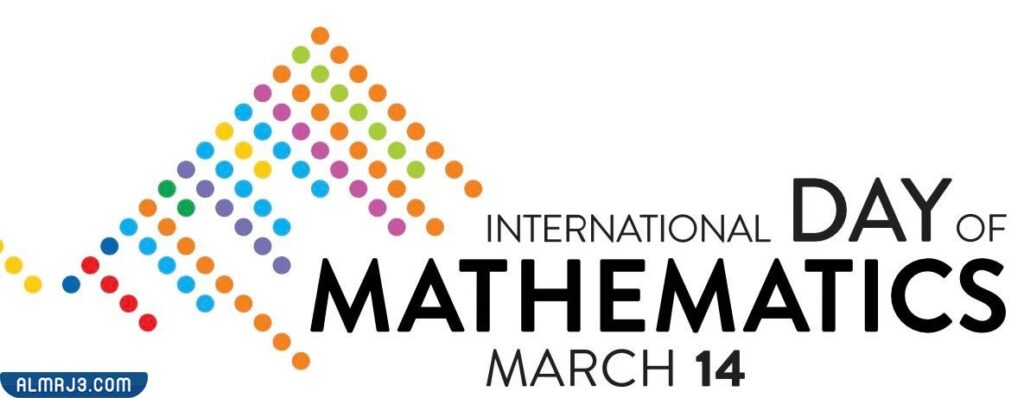 أهداف اليوم العالمي للرياضياتيهدفُ اليومَ العالميّ للرياضياتِ إلى تحقيقِ عدّة أهداف مرّجوة منّه، ومنْ هذه الأهدافُ ما يأتّي:يهدفُ اليومَ العالميّ للرياضياتِ إلى بيانَ مدى أهميّة علم الرياضيّات، وزيادة الوعيْ والإدارك حولَ أنّه الأساس في التطور وفي كلِ شيء وُجِد.يهدفُ اليومَ العالميّ للرياضياتِ إلى إطلاق العديد من المُشاركات الاحتفاليّة لبيان أهمية هذا اليوم الخاصّ بعلم الرّياضيات.يهدفُ اليومَ العالميّ للرياضياتِ إلى تعزيز التعاون بين دول العالم فيما يخصّ علم الرياضيات، وذلك من خلال إقامة مؤتمرات دولية خاصّة به.يهدفُ اليومَ العالميّ للرياضياتِ إلى تحفيز كلّ من هو مبدع في مجال الرياضيات إلى أن يتطور ويتقدّم وذلك من خلال إبراز جوانب من إبداعه في هذا اليوم، وحثّه على التطوّر الدائم.الموقع الإلكتروني لليوم العالمي للرياضياتنظرًا لأهميّة علم الرياضيات في مجالاتِ الحيّاة المُختلفة، فإنّه أطلق موقعًا إلكترونيًا مُخصصًا لليومِ العالميْ للرياضياتِ، والذي يتحدثُّ عن كافة المعلومات حولَ هذا اليوم، ويمكنكم الانتقالَ إلى الموقع الإلكتروني "من هُنا"، ومُطالعة كل ما يتعلق باليوم العالميْ من فعاليّات وأنشطة ومعلومات والشعار المُعتمد وغيّرهُ.عبارات عن اليوم العالمي للرياضياتفيّما يأتي سندرجُ بعضًا من العبارات التي تتحدث عن أهميّة علم الرياضياتِ، وتَمجيده في اليومِ العالميْ الخاصّ بهِ، ومِنها:علم الرياضيات هو علم مشتركة، وهو لغة موحدة، وهو ذروةُ الأساس لكافةِ العلوم الطبيعيّة الأخرى، وقد وجد هذا العلم منذُ آلاف السنين، وما زالَ في تطور واضح على مرّ الأيام والسنينْ.علم الرياضيات هو علم يبني العقول، وهو علم يتحدثُ بهِ العباقرّة، وهو فنٌ لا يجيدهُ إلا من فهم أصوله وأساساتَهُ.لقد أسهم علم الرياضيات في بناء الحضارة البشرية، وهو العلم الذي يتصل بباقي العلوم الطبيعية، وقد استحقّ أن يكون له يوم عالمي.لقد ساهم علم الرياضيات بشكل كبير في بناء الحضارة البشرية اليوم، إنَّ العلم الذي تتصل به كل العلوم الطبيعية، لذلك من الطبيعي أن نحتفل به في يومه العالمي.يوضح الرياضيات لكل دارسيه أنَّ لكل مجهول في هذا العالم قيمة حقيقية، فلا يجوز أن يحقر الإنسان أي مجهول ولا أن يقلل من قيمة أحد.يعدّ عل الرياضيات لعبةّ لها رموزها الخاصّة، ومن خلالها نصل إلى أعظم النتائج.كلمة عن اليوم العالمي للرياضياتاليّوم العالميْ للرياضياتِ هوَ يومٌ دولي يُحتفل به في غالبيةِ دول العالم بتاريخِ الرابع عشر من شهرِ مارس تحتْ شعار الرياضياتِ تُوحدّنا، بحيثُ أنّ الرياضيات هِي لغةٌ مُشتركة، وقد أقرت اليونسكو هذا اليوم إيمانًا منّها بمدى أهميّة علمَ الرياضيات، خاصة في نشأةِ العلومِ الأخرّى، وتيمنًا بأشهر الثوابت الرياضية الباي والذي يُساوي مقدارهُ 3.14، وبالتأكيدِ لا يُمكنُ لأيّ أحد إنكار مدى أهمية هذا العلمُ في تطور العلم، وإدارة الكوارثِ على كافةِ الأصعدة البشريّة، فعلمُ الرياضيات من العلوم التي تُساهم في بناءِ العقل، وتطور الفكر، وتعزيز الحكمة،كما ويسهم هذا العلم في تطوّر تجارة الإنسان منذ قديم الأزمان، وللرياضات علاقة بعد من العلوم منها الجغرافيا والفيزياء والكيمياء وحتى الطب وغيرها، وهو القلب النابض للعلوم الهندسية كالهندسة المعمارية والمدنية، لذلك استحقّ بجدارة أن يكون له يوم دولي، ومن أشهرِ الأقوال التي قيلت في بيانِ مدى أهميّة الرياضيات في اليومِ العالميّ لهُ كانت للمديرة العامة لليونسكو، أودري أزولاي التي قالت في الرياضيات: "تمثل الرياضيات في يومنا هذا، بفضل تطبيقاﺗﻬا التقنية المتعددة، قاعدة ترتكز عليها مجالات حياتنا كافةً".خاتمة بحث عن اليوم العالمي للرياضياتالرياضيات علمٌ مستقلٌ بذاتِه، وهو أساس العلوم جميعَها، وهو علم التركيب والتحليل والقيّاس، وهو علم يتعامل مع التفكير المنطقي والحساب الكميّ، ومن مدى أهميّة علمُ الرياضيات، واحتفاءً بأشهر الثوابت الرياضيّة باي، أتت فكرةُ اليومِ العالميْ للرياضياتِ بايْ، بإقرار من منظمة اليونسكو، ويحملُ اليوم الدولي شعارًا مُختلفًا كل عام، وشعارهُ لعامِ 2022م هو الرياضيات تُوحدنا من مُنطلق أن الرياضيات لغة يفهمها الجميع دون تحليل أو ترجمّة، وقد اعتمد هذا اليوم في غالبيةِ الدول، وتقام خلالهُ العديد من الأنشطة والفعالياتِ التي تزيد الوعي والإدراك بمدى أهميّة الرياضيات.